The regular meeting of the Oneonta Town Board was held on February 08, 2023 @07:00PM, with the following members present:Town Board Member: 	Patricia Riddell Kent 	(PRK)Town Board Member: 	Brett Holleran 		(BH)Town Board Member: 	Kim Fierke 			(KF)Town Board Member:	Skylar J. Thompson		(SJT)Supervisor:			Randal I. Mowers		(RM)Town Clerk:			Ryan F. Pereira		(RFP)	ABSENTTown Attorney:		Robert Panasci 		(RP)	ABSENTAttorney Pro Temp:		Hyde Clark			(HC)Others present: James A. Hurtubise II, Superintendent of Highways; Jim Rowe; Dale Webster; Amy Wyant, OCCA, and Anthony Marris-Swann, MVED; Kyle Oliver; Chris Witzenburg; Christopher Rivera; Marjorie Pietraface; William Butler; Ron Bettiol; Cynthia L. Walton-Leavitt; Fran LaRocca; Bill Medlin; Jeanette Dutcher; Jaci Bettiol; Gabrielle Argo; Lisetta Coffin; Andrea Lister; Theresa Cyzeski; Patricia Jacob; Julie Grant; Bob Grant; Lynne Bolstad; Yoshiro Matsuo; Susan Ghaly; Jean M. Fleck; Richard Harlem; Steve Kent. Petitioners: “Privilege of the floor.”Christopher Witzenburg, Chief of Police, City of Oneonta; flanked by many concerned residents, presented remarks to address concerns over the closure of the FOX CARE Fitness Center, and citing overwhelmingly strong community support, hope for its future continuance. Supervisor Mowers followed the statements presented to the Board, and was able to relay that negotiations were underway, between Bassett Healthcare Network and the YMCA, to overtake daily operations, and hopefully continue to keep the fitness center open, serving the public good. The Board’s statement follows. RESOLUTION 2023-038     Motion made by Riddell Kent, seconded by Fierke; ﻿Whereas the Town Board of Oneonta recognizes Fox Care Fitness Center Facility as a vital component of the physical health and well-being of our community members; Whereas Fox Care Fitness Center has become an integral part of the daily routine in the lives of many of the Town's retired population providing a substantial mobility, strength, and related physical and mental wellness benefit as well as social connectivity. Residents of all ages utilize this facility and value its services. It offers easy accessibility and convenient parking; and Whereas the Town Board recognizes that the Fox Care Fitness Center services provided are valuable to the community in our upstate rural setting where the winter weather limits outdoor physical exercise; now, therefore, be it Resolved, that the Oneonta Town Board; strongly supports the Bassett Healthcare Network endeavoring to continue working with community partners to find a way to keep Fox Care Fitness Center facility open to the public.VOTE	Aye	(5)						PRK	KF		MOTION CARRIEDRESOLUTION 2023-039      Motion made by Holleran, seconded by Thompson;Whereas the Board will authorize to sign the New York Empire State Development grant disbursement agreement; now, therefore be itResolved, that the Town Supervisor, as granted by the Town Board, will be authorized to sign said grant.VOTE	Aye	(5)						BH	SJT		MOTION CARRIEDRESOLUTION 2023-040	Motion made by Riddell Kent, seconded by Thompson;Whereas the Town Board has reviewed the 2022 Budget Modifications; now, therefore be itResolved, the 2022 Budget Modifications are approved.VOTE	Aye 	(5)						PRK	SJT		MOTION CARRIEDRESOLUTION 2023-041	Motion made by Riddell Kent, seconded by Mowers;The Town Board shall approve of the Town Clerk’s attendance to the New York State Town Clerk’s Association Annual Conference and Training in Syracuse, April 24 & 25.VOTE	Aye 	(5)						PRK	RM		MOTION CARRIEDRESOLUTION 2023-042	Motion made by Thompson, seconded by Holleran;Whereas now, therefore, be it resolved;	the Town Board approves payment of the bills.	VOTE	Aye	(5) 						SJT	BH		MOTION CARRIEDRESOLUTION 2023-043	Motion made by Fierke, seconded by Riddell Kent;Whereas now, therefore, be it resolved;	the Town Board shall accept the Minutes of the March 08th meeting.VOTE	Aye	(5)						KF	PRK		MOTION CARRIEDRESOLUTION 2023-044	Motion made by Riddell Kent, seconded by Thompson;Whereas now, therefore, be it resolved; meeting adjourned @08:50PM.VOTE	Aye	(5)						PRK	SJT		MOTION CARRIEDRespectfully submitted,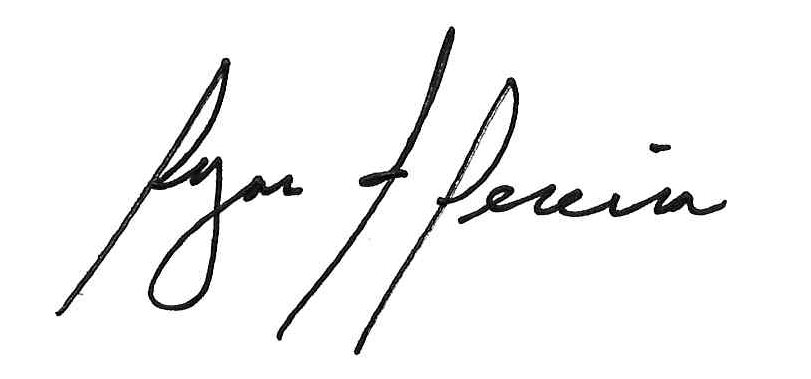 Ryan F. PereiraTown Clerk